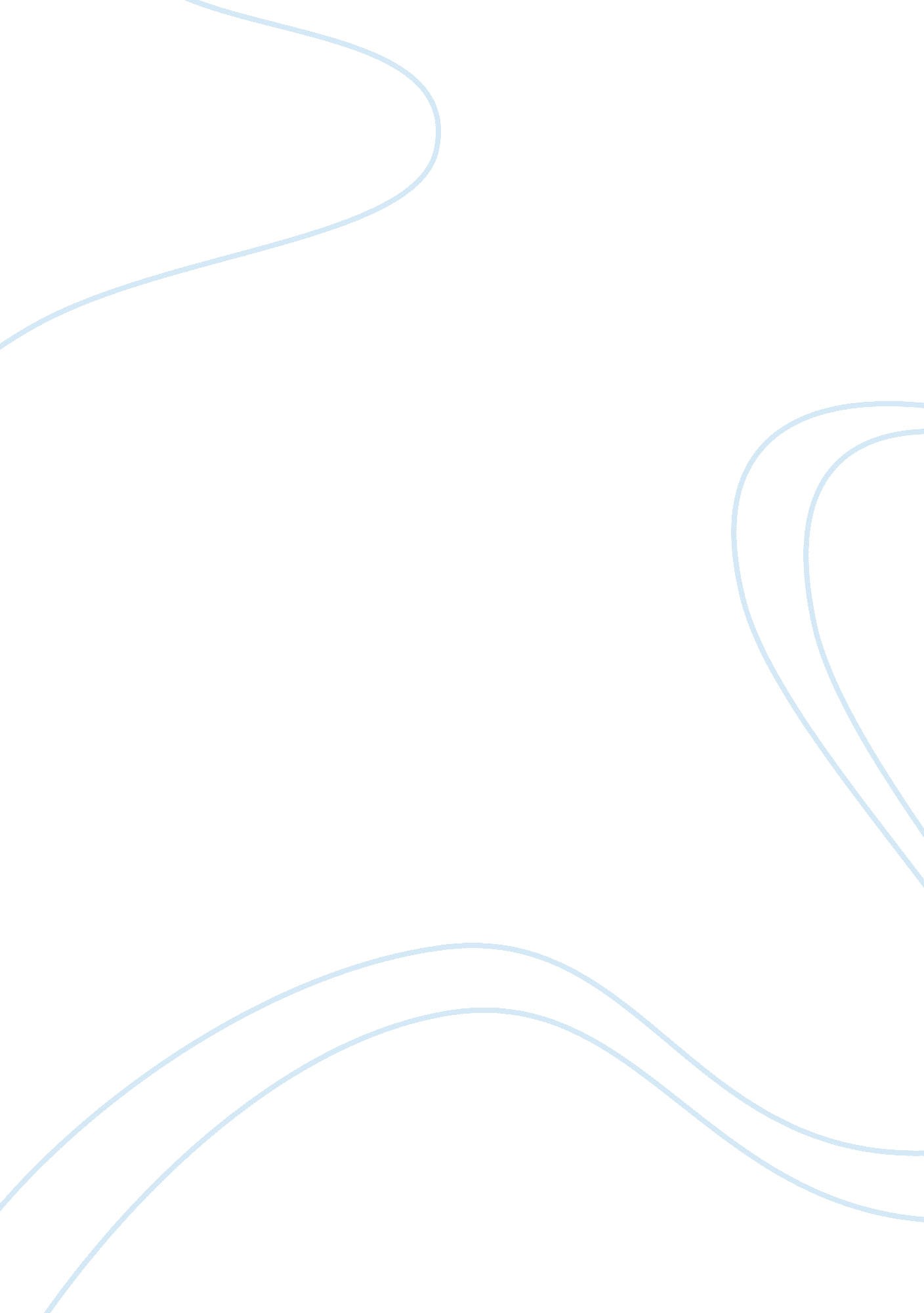 The confession and crimeArt & Culture, Music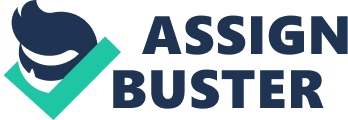 Tittle: Similarity between Chekhov’s Gregory The Confession and Shiga’s Han Han’s Crime Motivator (topic): Regardless of the differences in perspective and Shiga’s psychologically probing style and Anton Chekhov’s ability of ridiculing human beings for their vanity, the two authors reveal how their main characters plans or motives are met with antagonism of their friends and relatives. 
Thesis Statement: Antagonism has greatly influenced the two main characters’ fall and tragic ending. Han kills his wife believing that he married her while pregnant and therefore, the dead child is not his while Kuzmich is pushed to the wall by his friends to steal from the cash box. 
First Topic Sentence: Humility is evident in both stories. Han and Kuzmich expressed humility in their dealings. 
Specific Support: Han and his wife lived peacefully as described by the Chinese stagehand. Similarly, Kuzmich lived well with people even though they took advantage of him. He is a humble man who thinks everyone around him lives a good life until they start borrowing from him. 
Second Topic Sentence: Both Han and Kuzmich did not get along in their respective marriages. It seems that there was nothing so intimate between the two main characters and their wives. Threats of divorce were all over. 
Specific Support: Han argued with his wife about supper a night before her murder just like Kuzmich had an argument with his wife regarding the rumors that he is a thief. 
Third Topic Sentence: Just as the baby is the source of Han’s antagonism towards his wife, Kuzmich’s wife and other friends antagonism is caused by his ability to lend money to his friends. 
Specific Support: Han feels that the child is not his and that he married his wife when she was already pregnant. On the other hand, Kuzmich is thought of being a thief simply because his friends and his wife think that he steals from his workplace. 
Fourth Topic Sentence: Both Han and Kuzmich are passive characters who cannot take decisive actions to tackle the situations they are in to. 
Both Han’s Crime and the Confession involve acts of crime. 
Specific Support: Han cannot take decisive action towards his wife and the overwhelming hatred towards her is the possible cause of her murder. Kuzmich too cannot openly tell his friends that he does not have the amount of money they think he has. He goes ahead to steal just to please his greedy friends. 
Fifth Topic Sentence: Han and Kuzmich are honest characters who do not manipulate other chracters. 
Specific Support: He turns to nobody but himself to devote his entire youth to the pursuit of social recognition. 
Sixth Topic Sentence: Both characters were compelled to do things they should have not done because of selfish acts. 
Specific Support: Han selfishly thinks that his wife is unfaithful and that he can live without him. Kuzmich also looks forward to living a good life just like his friends despite earning a little income. 
Conclusion with a Clincher: Han and Kuzmich have had tragic ending because of the people around them and the circumstances around them. Han’s crime was provoked by his own feeling and attitude towards his wife. Also, Kuzmich’s friends seem to have influenced him in stealing the money from cash box. In the end, the characters remained the main victims suffering from their guilt. 